ҠАРАР                                                                                 РЕШЕНИЕ09  июнь 2023 й.                          № 390                             09 июня 2023 г.О внесении изменений в решение Совета сельского поселения Улу-Телякский сельсовет муниципального района Иглинский район Республики Башкортостан от 21.12.2022 года № 328  «О бюджете сельского поселения Улу-Телякский сельсовет муниципального района Иглинский район Республики Башкортостан на 2023 год и на плановый период 2024 и 2025 годов»На основании статей 81,107,232 Бюджетного кодекса Российской Федерации, Совет  сельского поселения Улу-Телякский сельсовет муниципального района Иглинский район Республики Башкортостан р е ш и л:1. Внести в решение Совета сельского поселения Улу-Телякский сельсовет муниципального района Иглинский район Республики Башкортостан от 21.12.2022 года № 328 «О бюджете сельского поселения Улу-Телякский сельсовет муниципального района Иглинский район Республики Башкортостан на 2023 год и на плановый период 2024 и 2025 годов» следующие изменения:а) в подпункте 1 пункта 1 слова «в сумме 6 508 164,00 рублей» заменить словами «в сумме 9 288 164,00 рублей»б) в подпункте 2 пункта 1 слова «в сумме 6 508 164,00 рублей» заменить словами «в сумме 9 288 164,00 рублей»г) в приложение № 1 «Поступления доходов в бюджет сельского поселения Улу-Телякский сельсовет Иглинского района Республики Башкортостан на 2023 год», изложив его в новой редакции;д) в приложение № 3 «Распределение бюджетных ассигнований сельского поселения Улу-Телякский сельсовет муниципального района Иглинский район Республики Башкортостан на 2023 год по разделам, подразделам, целевым статьям (муниципальным программам сельского поселения и непрограммным направлениям деятельности), группам видов расходов классификации расходов бюджета», изложив его в новой редакции;д) в приложение № 5 «Распределение бюджетных ассигнований сельского поселения Улу-Телякский сельсовет муниципального района Иглинский район Республики Башкортостан на 2023 год по целевым статьям (муниципальным программам сельского поселения и непрограммным направлениям деятельности), группам видов расходов классификации расходов бюджета», изложив его в новой редакции;е) в приложение № 7 «Ведомственная структура расходов бюджета сельского поселения Улу-Телякский сельсовет муниципального района Иглинский район Республики Башкортостан на 2023 год, группам видов расходов классификации расходов бюджета», изложив его в новой редакции;	3. Контроль  за  исполнением  настоящего  решения  возложить  на постоянную  комиссию по  бюджету, налогам,  вопросам муниципальной собственности Совета  сельского  поселения  Улу-Телякский  сельсовет  муниципального  района   Иглинский  район  ( председатель –  Г.Р.Гималтдинова ).Глава  сельского  поселения 						                      Р.Р.Чингизов								Приложение № 1								к решению Совета сельского поселения Улу-									Телякский сельсовет муниципального района 								Иглинский район Республики Башкортостан от 								09 июня 2023 г. № 390								«О внесении изменений   в решение Совета 									сельского поселения  Улу-Телякский  сельсовет 								муниципального района Иглинский район  от  								21  декабря 2022 № 328								«О бюджете сельского поселения   Улу-									 Телякский сельсовет муниципального района 								Иглинский район Республики Башкортостан на 								2023 год и плановый период 2024 и 2025 годов»								Приложение № 3								к решению Совета сельского поселения Улу-									Телякский сельсовет муниципального района 								Иглинский район Республики Башкортостан от 								09 июня 2023 г. № 390								«О внесении изменений   в решение Совета 									сельского поселения  Улу-Телякский  сельсовет 								муниципального района Иглинский район  от  								21  декабря 2022 № 328								«О бюджете сельского поселения   Улу-									 Телякский сельсовет муниципального района 								Иглинский район Республики Башкортостан на 								2023 год и плановый период 2024 и 2025 годов»								Приложение № 5								к решению Совета сельского поселения Улу-									Телякский сельсовет муниципального района 								Иглинский район Республики Башкортостан от 								09 июня 2023 г. № 390								«О внесении изменений   в решение Совета 									сельского поселения  Улу-Телякский  сельсовет 								муниципального района Иглинский район  от  								21  декабря 2022 № 328								«О бюджете сельского поселения   Улу-									 Телякский сельсовет муниципального района 								Иглинский район Республики Башкортостан на 								2023 год и плановый период 2024 и 2025 годов»								Приложение № 7								к решению Совета сельского поселения Улу-									Телякский сельсовет муниципального района 								Иглинский район Республики Башкортостан от 								09 июня 2023 г. № 390								«О внесении изменений   в решение Совета 									сельского поселения  Улу-Телякский  сельсовет 								муниципального района Иглинский район  от  								21  декабря 2022 № 328								«О бюджете сельского поселения   Улу-									 Телякский сельсовет муниципального района 								Иглинский район Республики Башкортостан на 								2023 год и плановый период 2024 и 2025 годов»БАШҠОРТОСТАН РЕСПУБЛИКАҺЫИГЛИН РАЙОНЫ
МУНИЦИПАЛЬ РАЙОНЫНЫҢ 
ОЛО ТЕЛӘК АУЫЛ СОВЕТЫАУЫЛ  БИЛӘМӘҺЕ  СОВЕТЫ (БАШКОРТОСТАН РЕСПУБЛИКАҺЫИГЛИН РАЙОНЫОЛО  ТЕЛӘК АУЫЛ СОВЕТЫ)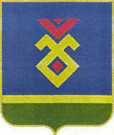 СОВЕТ СЕЛЬСКОГО ПОСЕЛЕНИЯУЛУ-ТЕЛЯКСКИЙ СЕЛЬСОВЕТ   МУНИЦИПАЛЬНОГО РАЙОНА ИГЛИНСКИЙ РАЙОН
РЕСПУБЛИКИ  БАШКОРТОСТАН(УЛУ-ТЕЛЯКСКИЙ СЕЛЬСОВЕТ   ИГЛИНСКОГО РАЙОНАРЕСПУБЛИКИ  БАШКОРТОСТАНПоступления доходов в бюджет сельского поселения Улу - Телякский сельсовет муниципального района Иглинский район  Республики Башкортостан на 2023 годПоступления доходов в бюджет сельского поселения Улу - Телякский сельсовет муниципального района Иглинский район  Республики Башкортостан на 2023 годПоступления доходов в бюджет сельского поселения Улу - Телякский сельсовет муниципального района Иглинский район  Республики Башкортостан на 2023 год(руб.)(руб.)(руб.)Код доходаНаименование кода доходаСумма (руб.)Код доходаНаименование кода доходаза 20231231 00 00 000 00 0000 000НАЛОГОВЫЕ И НЕНАЛОГОВЫЕ ДОХОДЫ1 833 000,00 1 01 00 000 00 0000 000НАЛОГИ НА ПРИБЫЛЬ, ДОХОДЫ660 000,00 1 01 02 000 01 0000 110Налог на доходы физических лиц660 000,00 1 01 02 010 01 0000 110Налог на доходы физических лиц с доходов, источником которых является налоговый агент, за исключением доходов, в отношении которых исчисление и уплата налога осуществляются в соответствии со статьями 227, 227.1 и 228 Налогового кодекса Российской Федерации, а также доходов от долевого участия в организации, полученных в виде дивидендов660 000,00 1 01 02 010 01 0000 110Налог на доходы физических лиц с доходов, источником которых является налоговый агент, за исключением доходов, в отношении которых исчисление и уплата налога осуществляются в соответствии со статьями 227, 227.1 и 228 Налогового кодекса Российской Федерации, а также доходов от долевого участия в организации, полученных в виде дивидендов660 000,00 1 06 00 000 00 0000 000НАЛОГИ НА ИМУЩЕСТВО651 400,00 1 06 01 000 00 0000 110Налог на имущество физических лиц160 000,00 1 06 01 030 10 0000 110Налог на имущество физических лиц, взимаемый по ставкам, применяемым к объектам налогообложения, расположенным в границах сельских поселений160 000,00 1 06 01 030 10 0000 110Налог на имущество физических лиц, взимаемый по ставкам, применяемым к объектам налогообложения, расположенным в границах сельских поселений160 000,00 1 06 06 000 00 0000 110Земельный налог491 400,00 1 06 06 030 00 0000 110Земельный налог с организаций151 400,00 1 06 06 033 10 0000 110Земельный налог с организаций, обладающих земельным участком, расположенным в границах сельских поселений151 400,00 1 06 06 033 10 0000 110Земельный налог с организаций, обладающих земельным участком, расположенным в границах сельских поселений151 400,00 1 06 06 040 00 0000 110Земельный налог с физических лиц340 000,00 1 06 06 043 10 0000 110Земельный налог с физических лиц, обладающих земельным участком, расположенным в границах сельских поселений340 000,00 1 06 06 043 10 0000 110Земельный налог с физических лиц, обладающих земельным участком, расположенным в границах сельских поселений340 000,00 1 08 00 000 00 0000 000ГОСУДАРСТВЕННАЯ ПОШЛИНА6 000,00 1 08 04 000 01 0000 110Государственная пошлина за совершение нотариальных действий (за исключением действий, совершаемых консульскими учреждениями Российской Федерации)6 000,00 1 08 04 020 01 0000 110Государственная пошлина за совершение нотариальных действий должностными лицами органов местного самоуправления, уполномоченными в соответствии с законодательными актами Российской Федерации на совершение нотариальных действий6 000,00 1 08 04 020 01 0000 110Государственная пошлина за совершение нотариальных действий должностными лицами органов местного самоуправления, уполномоченными в соответствии с законодательными актами Российской Федерации на совершение нотариальных действий6 000,00 1 11 00 000 00 0000 000ДОХОДЫ ОТ ИСПОЛЬЗОВАНИЯ ИМУЩЕСТВА, НАХОДЯЩЕГОСЯ В ГОСУДАРСТВЕННОЙ И МУНИЦИПАЛЬНОЙ СОБСТВЕННОСТИ445 600,00 1 11 05 000 00 0000 120Доходы, получаемые в виде арендной либо иной платы за передачу в возмездное пользование государственного и муниципального имущества (за исключением имущества бюджетных и автономных учреждений, а также имущества государственных и муниципальных унитарных предприятий, в том числе казенных)445 600,00 1 11 05 010 00 0000 120Доходы, получаемые в виде арендной платы за земельные участки, государственная собственность на которые не разграничена, а также средства от продажи права на заключение договоров аренды указанных земельных участков67 000,00 1 11 05 013 05 0000 120Доходы, получаемые в виде арендной платы за земельные участки, государственная собственность на которые не разграничена и которые расположены в границах сельских поселений и межселенных территорий муниципальных районов, а также средства от продажи права на заключение договоров аренды указанных земельных участков67 000,00 1 11 05 013 05 0000 120Доходы, получаемые в виде арендной платы за земельные участки, государственная собственность на которые не разграничена и которые расположены в границах сельских поселений и межселенных территорий муниципальных районов, а также средства от продажи права на заключение договоров аренды указанных земельных участков67 000,00 1 11 05 030 00 0000 120Доходы от сдачи в аренду имущества, находящегося в оперативном управлении органов государственной власти, органов местного самоуправления, органов управления государственными внебюджетными фондами и созданных ими учреждений (за исключением имущества бюджетных и автономных учреждений)208 400,00 1 11 05 035 10 0000 120Доходы от сдачи в аренду имущества, находящегося в оперативном управлении органов управления сельских поселений и созданных ими учреждений (за исключением имущества муниципальных бюджетных и автономных учреждений)208 400,00 1 11 05 035 10 0000 120Доходы от сдачи в аренду имущества, находящегося в оперативном управлении органов управления сельских поселений и созданных ими учреждений (за исключением имущества муниципальных бюджетных и автономных учреждений)208 400,00 1 11 05 070 00 0000 120Доходы от сдачи в аренду имущества, составляющего государственную (муниципальную) казну (за исключением земельных участков)170 200,00 1 11 05 075 10 0000 120Доходы от сдачи в аренду имущества, составляющего казну сельских поселений (за исключением земельных участков)170 200,00 1 11 05 075 10 0000 120Доходы от сдачи в аренду имущества, составляющего казну сельских поселений (за исключением земельных участков)170 200,00 1 13 00 000 00 0000 000ДОХОДЫ ОТ ОКАЗАНИЯ ПЛАТНЫХ УСЛУГ И КОМПЕНСАЦИИ ЗАТРАТ ГОСУДАРСТВА70 000,00 1 13 02 000 00 0000 130Доходы от компенсации затрат государства70 000,00 1 13 02 990 00 0000 130Прочие доходы от компенсации затрат государства70 000,00 1 13 02 995 10 0000 130Прочие доходы от компенсации затрат бюджетов сельских поселений70 000,00 1 13 02 995 10 0000 130Прочие доходы от компенсации затрат бюджетов сельских поселений70 000,00 2 00 00 000 00 0000 000БЕЗВОЗМЕЗДНЫЕ ПОСТУПЛЕНИЯ7 455 164,00 2 02 00 000 00 0000 000БЕЗВОЗМЕЗДНЫЕ ПОСТУПЛЕНИЯ ОТ ДРУГИХ БЮДЖЕТОВ БЮДЖЕТНОЙ СИСТЕМЫ РОССИЙСКОЙ ФЕДЕРАЦИИ7 455 164,00 2 02 10 000 00 0000 150Дотации бюджетам бюджетной системы Российской Федерации2 981 200,00 2 02 16 001 00 0000 150Дотации на выравнивание бюджетной обеспеченности из бюджетов муниципальных районов, городских округов с внутригородским делением2 981 200,00 2 02 16 001 10 0000 150Дотации бюджетам сельских поселений на выравнивание бюджетной обеспеченности из бюджетов муниципальных районов2 981 200,00 2 02 16 001 10 0000 150Дотации бюджетам сельских поселений на выравнивание бюджетной обеспеченности из бюджетов муниципальных районов2 981 200,00 2 02 30 000 00 0000 150Субвенции бюджетам бюджетной системы Российской Федерации293 964,00 2 02 35 118 00 0000 150Субвенции бюджетам на осуществление первичного воинского учета органами местного самоуправления поселений, муниципальных и городских округов293 964,00 2 02 35 118 10 0000 150Субвенции бюджетам сельских поселений на осуществление первичного воинского учета органами местного самоуправления поселений, муниципальных и городских округов293 964,00 2 02 35 118 10 0000 150Субвенции бюджетам сельских поселений на осуществление первичного воинского учета органами местного самоуправления поселений, муниципальных и городских округов293 964,00 2 02 40 000 00 0000 150Иные межбюджетные трансферты1 680 000,00 2 02 40 014 00 0000 150Межбюджетные трансферты, передаваемые бюджетам муниципальных образований на осуществление части полномочий по решению вопросов местного значения в соответствии с заключенными соглашениями800 000,00 2 02 40 014 10 0000 150Межбюджетные трансферты, передаваемые бюджетам сельских поселений из бюджетов муниципальных районов на осуществление части полномочий по решению вопросов местного значения в соответствии с заключенными соглашениями800 000,00 2 02 40 014 10 0000 150Межбюджетные трансферты, передаваемые бюджетам сельских поселений из бюджетов муниципальных районов на осуществление части полномочий по решению вопросов местного значения в соответствии с заключенными соглашениями800 000,00 2 02 49 999 00 0000 150Прочие межбюджетные трансферты, передаваемые бюджетам880 000,00 2 02 49 999 10 0000 150Прочие межбюджетные трансферты, передаваемые бюджетам сельских поселений880 000,00 2 02 49 999 10 7201 150Прочие межбюджетные трансферты, передаваемые бюджетам сельских поселений на расходные обязательства, возникающие при выполнении полномочий органов местного самоуправления по отдельным вопросам местного значения280 000,00 2 02 49 999 10 7201 150Прочие межбюджетные трансферты, передаваемые бюджетам сельских поселений на расходные обязательства, возникающие при выполнении полномочий органов местного самоуправления по отдельным вопросам местного значения280 000,00 2 02 49 999 10 7404 150Прочие межбюджетные трансферты, передаваемые бюджетам сельских поселений (мероприятия по благоустройству территорий населенных пунктов, коммунальному хозяйству, обеспечению мер пожарной безопасности и охране окружающей среды в границах сельских поселений)600 000,00 2 02 49 999 10 7404 150Прочие межбюджетные трансферты, передаваемые бюджетам сельских поселений (мероприятия по благоустройству территорий населенных пунктов, коммунальному хозяйству, обеспечению мер пожарной безопасности и охране окружающей среды в границах сельских поселений)600 000,00 2 02 90 000 00 0000 150Прочие безвозмездные поступления от других бюджетов бюджетной системы2 500 000,00 2 02 90 050 00 0000 150Прочие безвозмездные поступления от бюджетов муниципальных районов2 500 000,00 2 02 90 054 10 0000 150Прочие безвозмездные поступления в бюджеты сельских поселений от бюджетов муниципальных районов2 500 000,00 2 02 90 054 10 0000 150Прочие безвозмездные поступления в бюджеты сельских поселений от бюджетов муниципальных районов2 500 000,00 ИТОГО  ИТОГО  9 288 164,00 Распределение бюджетных ассигнований
 сельского поселения Улу-Телякский сельсовет муниципального района Иглинский район Республики Башкортостан на 2023 год по разделам, подразделам, целевым статьям (муниципальным программам сельского поселения и непрограммным направлениям деятельности), группам видов расходов классификации расходов бюджетаРаспределение бюджетных ассигнований
 сельского поселения Улу-Телякский сельсовет муниципального района Иглинский район Республики Башкортостан на 2023 год по разделам, подразделам, целевым статьям (муниципальным программам сельского поселения и непрограммным направлениям деятельности), группам видов расходов классификации расходов бюджетаРаспределение бюджетных ассигнований
 сельского поселения Улу-Телякский сельсовет муниципального района Иглинский район Республики Башкортостан на 2023 год по разделам, подразделам, целевым статьям (муниципальным программам сельского поселения и непрограммным направлениям деятельности), группам видов расходов классификации расходов бюджетаРаспределение бюджетных ассигнований
 сельского поселения Улу-Телякский сельсовет муниципального района Иглинский район Республики Башкортостан на 2023 год по разделам, подразделам, целевым статьям (муниципальным программам сельского поселения и непрограммным направлениям деятельности), группам видов расходов классификации расходов бюджетаРаспределение бюджетных ассигнований
 сельского поселения Улу-Телякский сельсовет муниципального района Иглинский район Республики Башкортостан на 2023 год по разделам, подразделам, целевым статьям (муниципальным программам сельского поселения и непрограммным направлениям деятельности), группам видов расходов классификации расходов бюджетаРаспределение бюджетных ассигнований
 сельского поселения Улу-Телякский сельсовет муниципального района Иглинский район Республики Башкортостан на 2023 год по разделам, подразделам, целевым статьям (муниципальным программам сельского поселения и непрограммным направлениям деятельности), группам видов расходов классификации расходов бюджетаНаименованияРзПрЦСРВРСумма (руб.)НаименованияРзПрЦСРВР2023 г.НаименованияРзПрЦСРВРВсего, в т.ч.123459ОБЩЕГОСУДАРСТВЕННЫЕ ВОПРОСЫ013 625 000,00 Функционирование высшего должностного лица субъекта Российской Федерации и муниципального образования01021 037 000,00 Муниципальная программа "Совершенствование деятельности органов местного самоуправления муниципального района Иглинский район Республики Башкортостан"010201000000001 037 000,00 Подпрограмма "Развитие муниципальной службы в органах местного самоуправления муниципального района Иглинский район Республики Башкортостан"010201100000001 037 000,00 Основное мероприятие "Содержание аппаратов органов местного самоуправления"010201102000001 037 000,00 Глава муниципального образования010201102020301 037 000,00 Расходы на выплаты персоналу в целях обеспечения выполнения функций государственными (муниципальными) органами, казенными учреждениями, органами управления государственными внебюджетными фондами010201102020301001 037 000,00 Расходы на выплаты персоналу государственных (муниципальных) органов010201102020301201 037 000,00 Функционирование Правительства Российской Федерации, высших исполнительных органов государственной власти субъектов Российской Федерации, местных администраций01042 588 000,00 Муниципальная программа "Совершенствование деятельности органов местного самоуправления муниципального района Иглинский район Республики Башкортостан"010401000000002 588 000,00 Подпрограмма "Развитие муниципальной службы в органах местного самоуправления муниципального района Иглинский район Республики Башкортостан"010401100000002 588 000,00 Основное мероприятие "Содержание аппаратов органов местного самоуправления"010401102000002 588 000,00 Аппараты органов государственной власти Республики Башкортостан010401102020402 588 000,00 Расходы на выплаты персоналу в целях обеспечения выполнения функций государственными (муниципальными) органами, казенными учреждениями, органами управления государственными внебюджетными фондами010401102020401001 405 600,00 Расходы на выплаты персоналу государственных (муниципальных) органов010401102020401201 405 600,00 Закупка товаров, работ и услуг для обеспечения государственных (муниципальных) нужд010401102020402001 144 400,00 Иные закупки товаров, работ и услуг для обеспечения государственных (муниципальных) нужд010401102020402401 144 400,00 Иные бюджетные ассигнования0104011020204080038 000,00 Уплата налогов, сборов и иных платежей0104011020204085038 000,00 НАЦИОНАЛЬНАЯ ОБОРОНА02293 964,00 Мобилизационная и вневойсковая подготовка0203293 964,00 Муниципальная программа "Совершенствование деятельности органов местного самоуправления муниципального района Иглинский район Республики Башкортостан"02030100000000293 964,00 Подпрограмма "Развитие муниципальной службы в органах местного самоуправления муниципального района Иглинский район Республики Башкортостан"02030110000000293 964,00 Основное мероприятие "Содержание аппаратов органов местного самоуправления"02030110200000293 964,00 Субвенции на осуществление первичного воинского учета на территориях, где отсутствуют военные комиссариаты02030110251180293 964,00 Расходы на выплаты персоналу в целях обеспечения выполнения функций государственными (муниципальными) органами, казенными учреждениями, органами управления государственными внебюджетными фондами02030110251180100289 964,00 Расходы на выплаты персоналу государственных (муниципальных) органов02030110251180120289 964,00 Закупка товаров, работ и услуг для обеспечения государственных (муниципальных) нужд020301102511802004 000,00 Иные закупки товаров, работ и услуг для обеспечения государственных (муниципальных) нужд020301102511802404 000,00 НАЦИОНАЛЬНАЯ БЕЗОПАСНОСТЬ И ПРАВООХРАНИТЕЛЬНАЯ ДЕЯТЕЛЬНОСТЬ03500 000,00 Защита населения и территории от чрезвычайных ситуаций природного и техногенного характера, пожарная безопасность0310500 000,00 Муниципальная программа "Обеспечение первичных мер пожарной безопасности на территорииях сельских поселений муниципального района Иглинский район Республики Башкортостан"03101800000000500 000,00 Подпрограмма "Обеспечение первичных мер пожарной безопасности на территориях сельских поселений муниципального района Иглинский район Республики Башкортостан"03101810000000500 000,00 Основное мероприятие "Обеспечение первичных мер пожарной безопасности на территориях сельских поселений муниципального района Иглинский район Республики Башкортостан"03101810100000500 000,00 Мероприятия по развитию инфраструктуры объектов противопожарной службы03101810124300500 000,00 Закупка товаров, работ и услуг для обеспечения государственных (муниципальных) нужд03101810124300200500 000,00 Иные закупки товаров, работ и услуг для обеспечения государственных (муниципальных) нужд03101810124300240500 000,00 НАЦИОНАЛЬНАЯ ЭКОНОМИКА043 300 000,00 Дорожное хозяйство (дорожные фонды)0409800 000,00 Муниципальная программа "Комплексное развитие систем транспортной инфраструктуры на территории муниципального района Иглинский район Республики Башкортостан"04090400000000800 000,00 Подпрограмма "Комплексное развитие систем транспортной инфраструктуры на территории муниципального района Иглинский район Республики Башкортостан"04090410000000800 000,00 Основное мероприятие "Содержание автомобильных дорог общего пользования и сооружений на них"04090410100000800 000,00 Дорожное хозяйство04090410103150800 000,00 Закупка товаров, работ и услуг для обеспечения государственных (муниципальных) нужд04090410103150200800 000,00 Иные закупки товаров, работ и услуг для обеспечения государственных (муниципальных) нужд04090410103150240800 000,00 Другие вопросы в области национальной экономики04122 500 000,00 Непрограммные расходы041299000000002 500 000,00 Непрограммные расходы041299100000002 500 000,00 Непрограммные расходы041299101000002 500 000,00 Мероприятия в области строительства, архитектуры и градостроительства041299101033802 500 000,00 Закупка товаров, работ и услуг для обеспечения государственных (муниципальных) нужд041299101033802002 500 000,00 Иные закупки товаров, работ и услуг для обеспечения государственных (муниципальных) нужд041299101033802402 500 000,00 ЖИЛИЩНО-КОММУНАЛЬНОЕ ХОЗЯЙСТВО051 509 200,00 Жилищное хозяйство050110 000,00 Муниципальная программа "По проведению капитального ремонта многоквартирных домов в муниципальном районе Иглинский район Республики Башкортостан"0501200000000010 000,00 Подпрограмма "Проведение капитального ремонта многоквартирных домов в муниципальном районе Иглинский район Республики Башкортостан"0501201000000010 000,00 Основное мероприятие "Проведение капитального ремонта многоквартирных домов в муниципальном районе Иглинский район Республики Башкортостан"0501201010000010 000,00 Уплата взносов на капитальный ремонт в отношении помещений, находящихся в государственной или муниципальной собственности0501201010361010 000,00 Закупка товаров, работ и услуг для обеспечения государственных (муниципальных) нужд0501201010361020010 000,00 Иные закупки товаров, работ и услуг для обеспечения государственных (муниципальных) нужд0501201010361024010 000,00 Благоустройство05031 499 200,00 Муниципальная программа "Благоустройство в сельских поселениях муниципального района Иглинский район Республики Башкортостан"050305000000001 499 200,00 Подпрограмма "Благоустройство в сельских поселениях муниципального района Иглинский район Республики Башкортостан"050305100000001 499 200,00 Основное мероприятие "Благоустройство в сельских поселениях муниципального района Иглинский район Республики Башкортостан"050305101000001 499 200,00 Благоустройство в сельских поселениях муниципального района Иглинский район Республики Башкортостан05030510106050594 200,00 Расходы на выплаты персоналу в целях обеспечения выполнения функций государственными (муниципальными) органами, казенными учреждениями, органами управления государственными внебюджетными фондами05030510106050100284 000,00 Расходы на выплаты персоналу казенных учреждений05030510106050110284 000,00 Закупка товаров, работ и услуг для обеспечения государственных (муниципальных) нужд05030510106050200310 200,00 Иные закупки товаров, работ и услуг для обеспечения государственных (муниципальных) нужд05030510106050240310 200,00 Иные межбюджетные трансферты на финансирование мероприятий по благоустройству территорий населенных пунктов, коммунальному хозяйству, обеспечению мер пожарной безопасности, осуществлению дорожной деятельности и охране окружающей среды в границах сельских поселений05030510174040600 000,00 Закупка товаров, работ и услуг для обеспечения государственных (муниципальных) нужд05030510174040200600 000,00 Иные закупки товаров, работ и услуг для обеспечения государственных (муниципальных) нужд05030510174040240600 000,00 Cофинансирование расходных обязательств, возникающих при выполнении полномочий органов местного самоуправления по отдельным вопросам местного значения050305101S2010305 000,00 Закупка товаров, работ и услуг для обеспечения государственных (муниципальных) нужд050305101S2010200305 000,00 Иные закупки товаров, работ и услуг для обеспечения государственных (муниципальных) нужд050305101S2010240305 000,00 ОХРАНА ОКРУЖАЮЩЕЙ СРЕДЫ0630 000,00 Другие вопросы в области охраны окружающей среды060530 000,00 Муниципальная программа "Благоустройство в сельских поселениях муниципального района Иглинский район Республики Башкортостан"0605050000000030 000,00 Подпрограмма "Благоустройство в сельских поселениях муниципального района Иглинский район Республики Башкортостан"0605051000000030 000,00 Основное мероприятие "Благоустройство в сельских поселениях муниципального района Иглинский район Республики Башкортостан"0605051010000030 000,00 Мероприятия в области экологии и природопользования0605051014120030 000,00 Закупка товаров, работ и услуг для обеспечения государственных (муниципальных) нужд0605051014120020030 000,00 Иные закупки товаров, работ и услуг для обеспечения государственных (муниципальных) нужд0605051014120024030 000,00 КУЛЬТУРА, КИНЕМАТОГРАФИЯ0820 000,00 Культура080120 000,00 Муниципальная программа "Развитие культуры и искусства в муниципальном районе Иглинский район Республики Башкортостан"0801080000000020 000,00 Подпрограмма "Развитие культурно-досуговой деятельности в муниципальном районе Иглинский район"0801081000000020 000,00 Основное мероприятие "Содержание клубной сети муниципального района Иглинский район"0801081010000020 000,00 Мероприятия в сфере культуры, кинематографии0801081014587020 000,00 Закупка товаров, работ и услуг для обеспечения государственных (муниципальных) нужд0801081014587020020 000,00 Иные закупки товаров, работ и услуг для обеспечения государственных (муниципальных) нужд0801081014587024020 000,00 ФИЗИЧЕСКАЯ КУЛЬТУРА И СПОРТ1110 000,00 Физическая культура110110 000,00 Муниципальная программа "Развитие физической культуры и спорта в муниципальном районе Иглинский район Республики Башкортостан"1101110000000010 000,00 Подпрограмма "Развитие физической культуры и спорта в муниципальном районе Иглинский район Республики Башкортостан"1101111000000010 000,00 Основное мероприятие "Участие в спортивных мероприятиях"1101111010000010 000,00 Реализация планов официальных физкультурных мероприятий1101111014187010 000,00 Закупка товаров, работ и услуг для обеспечения государственных (муниципальных) нужд1101111014187020010 000,00 Иные закупки товаров, работ и услуг для обеспечения государственных (муниципальных) нужд1101111014187024010 000,00 ИтогоИтогоИтогоИтогоИтого9 288 164,00 
Распределение бюджетных ассигнований 
сельского поселения  Улу-Телякский  сельсовет муниципального района Иглинский район Республики Башкортостан на 2023 год по целевым статьям (муниципальным программам сельского поселения и непрограммным направлениям деятельности), группам видов  расходов классификации расходов бюджета
Распределение бюджетных ассигнований 
сельского поселения  Улу-Телякский  сельсовет муниципального района Иглинский район Республики Башкортостан на 2023 год по целевым статьям (муниципальным программам сельского поселения и непрограммным направлениям деятельности), группам видов  расходов классификации расходов бюджета
Распределение бюджетных ассигнований 
сельского поселения  Улу-Телякский  сельсовет муниципального района Иглинский район Республики Башкортостан на 2023 год по целевым статьям (муниципальным программам сельского поселения и непрограммным направлениям деятельности), группам видов  расходов классификации расходов бюджета
Распределение бюджетных ассигнований 
сельского поселения  Улу-Телякский  сельсовет муниципального района Иглинский район Республики Башкортостан на 2023 год по целевым статьям (муниципальным программам сельского поселения и непрограммным направлениям деятельности), группам видов  расходов классификации расходов бюджетаНаименованияЦСРВРСумма (руб.)НаименованияЦСРВРЗа 20231234Муниципальная программа "Совершенствование деятельности органов местного самоуправления муниципального района Иглинский район Республики Башкортостан"01000000003 918 964,00 Подпрограмма "Развитие муниципальной службы в органах местного самоуправления муниципального района Иглинский район Республики Башкортостан"01100000003 918 964,00 Основное мероприятие "Содержание аппаратов органов местного самоуправления"01102000003 918 964,00 Глава муниципального образования01102020301 037 000,00 Расходы на выплаты персоналу в целях обеспечения выполнения функций государственными (муниципальными) органами, казенными учреждениями, органами управления государственными внебюджетными фондами01102020301001 037 000,00 Расходы на выплаты персоналу государственных (муниципальных) органов01102020301201 037 000,00 Текущие0110202030121797 000,00 Текущие0110202030129240 000,00 Аппараты органов государственной власти Республики Башкортостан01102020402 588 000,00 Расходы на выплаты персоналу в целях обеспечения выполнения функций государственными (муниципальными) органами, казенными учреждениями, органами управления государственными внебюджетными фондами01102020401001 405 600,00 Расходы на выплаты персоналу государственных (муниципальных) органов01102020401201 405 600,00 Текущие01102020401211 025 600,00 Текущие0110202040129380 000,00 Закупка товаров, работ и услуг для обеспечения государственных (муниципальных) нужд01102020402001 144 400,00 Иные закупки товаров, работ и услуг для обеспечения государственных (муниципальных) нужд01102020402401 144 400,00 Текущие0110202040242110 000,00 Текущие0110202040244235 000,00 Текущие0110202040247799 400,00 Иные бюджетные ассигнования011020204080038 000,00 Уплата налогов, сборов и иных платежей011020204085038 000,00 Текущие01102020408513 000,00 Текущие011020204085235 000,00 Субвенции на осуществление первичного воинского учета на территориях, где отсутствуют военные комиссариаты0110251180293 964,00 Расходы на выплаты персоналу в целях обеспечения выполнения функций государственными (муниципальными) органами, казенными учреждениями, органами управления государственными внебюджетными фондами0110251180100289 964,00 Расходы на выплаты персоналу государственных (муниципальных) органов0110251180120289 964,00 Текущие0110251180121222 707,00 Текущие011025118012967 257,00 Закупка товаров, работ и услуг для обеспечения государственных (муниципальных) нужд01102511802004 000,00 Иные закупки товаров, работ и услуг для обеспечения государственных (муниципальных) нужд01102511802404 000,00 Текущие01102511802444 000,00 Муниципальная программа "Комплексное развитие систем транспортной инфраструктуры на территории муниципального района Иглинский район Республики Башкортостан"0400000000800 000,00 Подпрограмма "Комплексное развитие систем транспортной инфраструктуры на территории муниципального района Иглинский район Республики Башкортостан"0410000000800 000,00 Основное мероприятие "Содержание автомобильных дорог общего пользования и сооружений на них"0410100000800 000,00 Дорожное хозяйство0410103150800 000,00 Закупка товаров, работ и услуг для обеспечения государственных (муниципальных) нужд0410103150200800 000,00 Иные закупки товаров, работ и услуг для обеспечения государственных (муниципальных) нужд0410103150240800 000,00 Текущие0410103150244800 000,00 Муниципальная программа "Благоустройство в сельских поселениях муниципального района Иглинский район Республики Башкортостан"05000000001 529 200,00 Подпрограмма "Благоустройство в сельских поселениях муниципального района Иглинский район Республики Башкортостан"05100000001 529 200,00 Основное мероприятие "Благоустройство в сельских поселениях муниципального района Иглинский район Республики Башкортостан"05101000001 529 200,00 Благоустройство в сельских поселениях муниципального района Иглинский район Республики Башкортостан0510106050594 200,00 Расходы на выплаты персоналу в целях обеспечения выполнения функций государственными (муниципальными) органами, казенными учреждениями, органами управления государственными внебюджетными фондами0510106050100284 000,00 Расходы на выплаты персоналу казенных учреждений0510106050110284 000,00 Текущие0510106050111218 000,00 Текущие051010605011966 000,00 Закупка товаров, работ и услуг для обеспечения государственных (муниципальных) нужд0510106050200310 200,00 Иные закупки товаров, работ и услуг для обеспечения государственных (муниципальных) нужд0510106050240310 200,00 Текущие0510106050244110 200,00 Текущие0510106050247200 000,00 Мероприятия в области экологии и природопользования051014120030 000,00 Закупка товаров, работ и услуг для обеспечения государственных (муниципальных) нужд051014120020030 000,00 Иные закупки товаров, работ и услуг для обеспечения государственных (муниципальных) нужд051014120024030 000,00 Текущие051014120024430 000,00 Иные межбюджетные трансферты на финансирование мероприятий по благоустройству территорий населенных пунктов, коммунальному хозяйству, обеспечению мер пожарной безопасности, осуществлению дорожной деятельности и охране окружающей среды в границах сельских поселений0510174040600 000,00 Закупка товаров, работ и услуг для обеспечения государственных (муниципальных) нужд0510174040200600 000,00 Иные закупки товаров, работ и услуг для обеспечения государственных (муниципальных) нужд0510174040240600 000,00 Текущие0510174040247600 000,00 Cофинансирование расходных обязательств, возникающих при выполнении полномочий органов местного самоуправления по отдельным вопросам местного значения05101S2010305 000,00 Закупка товаров, работ и услуг для обеспечения государственных (муниципальных) нужд05101S2010200305 000,00 Иные закупки товаров, работ и услуг для обеспечения государственных (муниципальных) нужд05101S2010240305 000,00 Текущие05101S2010244280 000,00 Текущие05101S201024425 000,00 Муниципальная программа "Развитие культуры и искусства в муниципальном районе Иглинский район Республики Башкортостан"080000000020 000,00 Подпрограмма "Развитие культурно-досуговой деятельности в муниципальном районе Иглинский район"081000000020 000,00 Основное мероприятие "Содержание клубной сети муниципального района Иглинский район"081010000020 000,00 Мероприятия в сфере культуры, кинематографии081014587020 000,00 Закупка товаров, работ и услуг для обеспечения государственных (муниципальных) нужд081014587020020 000,00 Иные закупки товаров, работ и услуг для обеспечения государственных (муниципальных) нужд081014587024020 000,00 Текущие081014587024420 000,00 Муниципальная программа "Развитие физической культуры и спорта в муниципальном районе Иглинский район Республики Башкортостан"110000000010 000,00 Подпрограмма "Развитие физической культуры и спорта в муниципальном районе Иглинский район Республики Башкортостан"111000000010 000,00 Основное мероприятие "Участие в спортивных мероприятиях"111010000010 000,00 Реализация планов официальных физкультурных мероприятий111014187010 000,00 Закупка товаров, работ и услуг для обеспечения государственных (муниципальных) нужд111014187020010 000,00 Иные закупки товаров, работ и услуг для обеспечения государственных (муниципальных) нужд111014187024010 000,00 Текущие111014187024410 000,00 Муниципальная программа "Обеспечение первичных мер пожарной безопасности на территорииях сельских поселений муниципального района Иглинский район Республики Башкортостан"1800000000500 000,00 Подпрограмма "Обеспечение первичных мер пожарной безопасности на территориях сельских поселений муниципального района Иглинский район Республики Башкортостан"1810000000500 000,00 Основное мероприятие "Обеспечение первичных мер пожарной безопасности на территориях сельских поселений муниципального района Иглинский район Республики Башкортостан"1810100000500 000,00 Мероприятия по развитию инфраструктуры объектов противопожарной службы1810124300500 000,00 Закупка товаров, работ и услуг для обеспечения государственных (муниципальных) нужд1810124300200500 000,00 Иные закупки товаров, работ и услуг для обеспечения государственных (муниципальных) нужд1810124300240500 000,00 Текущие1810124300244500 000,00 Муниципальная программа "По проведению капитального ремонта многоквартирных домов в муниципальном районе Иглинский район Республики Башкортостан"200000000010 000,00 Подпрограмма "Проведение капитального ремонта многоквартирных домов в муниципальном районе Иглинский район Республики Башкортостан"201000000010 000,00 Основное мероприятие "Проведение капитального ремонта многоквартирных домов в муниципальном районе Иглинский район Республики Башкортостан"201010000010 000,00 Уплата взносов на капитальный ремонт в отношении помещений, находящихся в государственной или муниципальной собственности201010361010 000,00 Закупка товаров, работ и услуг для обеспечения государственных (муниципальных) нужд201010361020010 000,00 Иные закупки товаров, работ и услуг для обеспечения государственных (муниципальных) нужд201010361024010 000,00 Текущие201010361024410 000,00 Непрограммные расходы99000000002 500 000,00 Непрограммные расходы99100000002 500 000,00 Непрограммные расходы99101000002 500 000,00 Мероприятия в области строительства, архитектуры и градостроительства99101033802 500 000,00 Закупка товаров, работ и услуг для обеспечения государственных (муниципальных) нужд99101033802002 500 000,00 Иные закупки товаров, работ и услуг для обеспечения государственных (муниципальных) нужд99101033802402 500 000,00 Текущие99101033802442 500 000,00 Итого по непрограммным расходамИтого по непрограммным расходамИтого по непрограммным расходам2 500 000,00 Итого по муниципальным программамИтого по муниципальным программамИтого по муниципальным программам6 788 164,00 ИтогоИтогоИтого9 288 164,00 Ведомственная структура расходов бюджета сельского поселения Улу-Телякский сельсовет муниципального района Иглинский район Республики Башкортостан на 2023 годВедомственная структура расходов бюджета сельского поселения Улу-Телякский сельсовет муниципального района Иглинский район Республики Башкортостан на 2023 годВедомственная структура расходов бюджета сельского поселения Улу-Телякский сельсовет муниципального района Иглинский район Республики Башкортостан на 2023 годВедомственная структура расходов бюджета сельского поселения Улу-Телякский сельсовет муниципального района Иглинский район Республики Башкортостан на 2023 годВедомственная структура расходов бюджета сельского поселения Улу-Телякский сельсовет муниципального района Иглинский район Республики Башкортостан на 2023 годНаименованияКодЦСРВРСумма (руб.)НаименованияКодЦСРВРза 202312345Администрация сельского поселения Улу-Телякский сельсовет муниципального района Иглинский район Республики Башкортостан7919 288 164,00 ОБЩЕГОСУДАРСТВЕННЫЕ ВОПРОСЫ7913 625 000,00 Функционирование высшего должностного лица субъекта Российской Федерации и муниципального образования7911 037 000,00 Муниципальная программа "Совершенствование деятельности органов местного самоуправления муниципального района Иглинский район Республики Башкортостан"79101000000001 037 000,00 Подпрограмма "Развитие муниципальной службы в органах местного самоуправления муниципального района Иглинский район Республики Башкортостан"79101100000001 037 000,00 Основное мероприятие "Содержание аппаратов органов местного самоуправления"79101102000001 037 000,00 Глава муниципального образования79101102020301 037 000,00 Расходы на выплаты персоналу в целях обеспечения выполнения функций государственными (муниципальными) органами, казенными учреждениями, органами управления государственными внебюджетными фондами79101102020301001 037 000,00 Расходы на выплаты персоналу государственных (муниципальных) органов79101102020301201 037 000,00 Текущие79101102020301211 037 000,00 Функционирование Правительства Российской Федерации, высших исполнительных органов государственной власти субъектов Российской Федерации, местных администраций7912 588 000,00 Муниципальная программа "Совершенствование деятельности органов местного самоуправления муниципального района Иглинский район Республики Башкортостан"79101000000002 588 000,00 Подпрограмма "Развитие муниципальной службы в органах местного самоуправления муниципального района Иглинский район Республики Башкортостан"79101100000002 588 000,00 Основное мероприятие "Содержание аппаратов органов местного самоуправления"79101102000002 588 000,00 Аппараты органов государственной власти Республики Башкортостан79101102020402 588 000,00 Расходы на выплаты персоналу в целях обеспечения выполнения функций государственными (муниципальными) органами, казенными учреждениями, органами управления государственными внебюджетными фондами79101102020401001 405 600,00 Расходы на выплаты персоналу государственных (муниципальных) органов79101102020401201 405 600,00 Текущие79101102020401211 405 600,00 Закупка товаров, работ и услуг для обеспечения государственных (муниципальных) нужд79101102020402001 144 400,00 Иные закупки товаров, работ и услуг для обеспечения государственных (муниципальных) нужд79101102020402401 144 400,00 Текущие79101102020402421 144 400,00 Иные бюджетные ассигнования791011020204080038 000,00 Уплата налогов, сборов и иных платежей791011020204085038 000,00 Текущие791011020204085138 000,00 НАЦИОНАЛЬНАЯ ОБОРОНА791293 964,00 Мобилизационная и вневойсковая подготовка791293 964,00 Муниципальная программа "Совершенствование деятельности органов местного самоуправления муниципального района Иглинский район Республики Башкортостан"7910100000000293 964,00 Подпрограмма "Развитие муниципальной службы в органах местного самоуправления муниципального района Иглинский район Республики Башкортостан"7910110000000293 964,00 Основное мероприятие "Содержание аппаратов органов местного самоуправления"7910110200000293 964,00 Субвенции на осуществление первичного воинского учета на территориях, где отсутствуют военные комиссариаты7910110251180293 964,00 Расходы на выплаты персоналу в целях обеспечения выполнения функций государственными (муниципальными) органами, казенными учреждениями, органами управления государственными внебюджетными фондами7910110251180100289 964,00 Расходы на выплаты персоналу государственных (муниципальных) органов7910110251180120289 964,00 Текущие7910110251180121289 964,00 Закупка товаров, работ и услуг для обеспечения государственных (муниципальных) нужд79101102511802004 000,00 Иные закупки товаров, работ и услуг для обеспечения государственных (муниципальных) нужд79101102511802404 000,00 Текущие79101102511802444 000,00 НАЦИОНАЛЬНАЯ БЕЗОПАСНОСТЬ И ПРАВООХРАНИТЕЛЬНАЯ ДЕЯТЕЛЬНОСТЬ791500 000,00 Защита населения и территории от чрезвычайных ситуаций природного и техногенного характера, пожарная безопасность791500 000,00 Муниципальная программа "Обеспечение первичных мер пожарной безопасности на территорииях сельских поселений муниципального района Иглинский район Республики Башкортостан"7911800000000500 000,00 Подпрограмма "Обеспечение первичных мер пожарной безопасности на территориях сельских поселений муниципального района Иглинский район Республики Башкортостан"7911810000000500 000,00 Основное мероприятие "Обеспечение первичных мер пожарной безопасности на территориях сельских поселений муниципального района Иглинский район Республики Башкортостан"7911810100000500 000,00 Мероприятия по развитию инфраструктуры объектов противопожарной службы7911810124300500 000,00 Закупка товаров, работ и услуг для обеспечения государственных (муниципальных) нужд7911810124300200500 000,00 Иные закупки товаров, работ и услуг для обеспечения государственных (муниципальных) нужд7911810124300240500 000,00 Текущие7911810124300244500 000,00 НАЦИОНАЛЬНАЯ ЭКОНОМИКА7913 300 000,00 Дорожное хозяйство (дорожные фонды)791800 000,00 Муниципальная программа "Комплексное развитие систем транспортной инфраструктуры на территории муниципального района Иглинский район Республики Башкортостан"7910400000000800 000,00 Подпрограмма "Комплексное развитие систем транспортной инфраструктуры на территории муниципального района Иглинский район Республики Башкортостан"7910410000000800 000,00 Основное мероприятие "Содержание автомобильных дорог общего пользования и сооружений на них"7910410100000800 000,00 Дорожное хозяйство7910410103150800 000,00 Закупка товаров, работ и услуг для обеспечения государственных (муниципальных) нужд7910410103150200800 000,00 Иные закупки товаров, работ и услуг для обеспечения государственных (муниципальных) нужд7910410103150240800 000,00 Текущие7910410103150244800 000,00 Другие вопросы в области национальной экономики7912 500 000,00 Непрограммные расходы79199000000002 500 000,00 Непрограммные расходы79199100000002 500 000,00 Непрограммные расходы79199101000002 500 000,00 Мероприятия в области строительства, архитектуры и градостроительства79199101033802 500 000,00 Закупка товаров, работ и услуг для обеспечения государственных (муниципальных) нужд79199101033802002 500 000,00 Иные закупки товаров, работ и услуг для обеспечения государственных (муниципальных) нужд79199101033802402 500 000,00 Текущие79199101033802442 500 000,00 ЖИЛИЩНО-КОММУНАЛЬНОЕ ХОЗЯЙСТВО7911 509 200,00 Жилищное хозяйство79110 000,00 Муниципальная программа "По проведению капитального ремонта многоквартирных домов в муниципальном районе Иглинский район Республики Башкортостан"791200000000010 000,00 Подпрограмма "Проведение капитального ремонта многоквартирных домов в муниципальном районе Иглинский район Республики Башкортостан"791201000000010 000,00 Основное мероприятие "Проведение капитального ремонта многоквартирных домов в муниципальном районе Иглинский район Республики Башкортостан"791201010000010 000,00 Уплата взносов на капитальный ремонт в отношении помещений, находящихся в государственной или муниципальной собственности791201010361010 000,00 Закупка товаров, работ и услуг для обеспечения государственных (муниципальных) нужд791201010361020010 000,00 Иные закупки товаров, работ и услуг для обеспечения государственных (муниципальных) нужд791201010361024010 000,00 Текущие791201010361024410 000,00 Благоустройство7911 499 200,00 Муниципальная программа "Благоустройство в сельских поселениях муниципального района Иглинский район Республики Башкортостан"79105000000001 499 200,00 Подпрограмма "Благоустройство в сельских поселениях муниципального района Иглинский район Республики Башкортостан"79105100000001 499 200,00 Основное мероприятие "Благоустройство в сельских поселениях муниципального района Иглинский район Республики Башкортостан"79105101000001 499 200,00 Благоустройство в сельских поселениях муниципального района Иглинский район Республики Башкортостан7910510106050594 200,00 Расходы на выплаты персоналу в целях обеспечения выполнения функций государственными (муниципальными) органами, казенными учреждениями, органами управления государственными внебюджетными фондами7910510106050100284 000,00 Расходы на выплаты персоналу казенных учреждений7910510106050110284 000,00 Текущие7910510106050111284 000,00 Закупка товаров, работ и услуг для обеспечения государственных (муниципальных) нужд7910510106050200310 200,00 Иные закупки товаров, работ и услуг для обеспечения государственных (муниципальных) нужд7910510106050240310 200,00 Текущие7910510106050244310 200,00 Иные межбюджетные трансферты на финансирование мероприятий по благоустройству территорий населенных пунктов, коммунальному хозяйству, обеспечению мер пожарной безопасности, осуществлению дорожной деятельности и охране окружающей среды в границах сельских поселений7910510174040600 000,00 Закупка товаров, работ и услуг для обеспечения государственных (муниципальных) нужд7910510174040200600 000,00 Иные закупки товаров, работ и услуг для обеспечения государственных (муниципальных) нужд7910510174040240600 000,00 Текущие7910510174040247600 000,00 Cофинансирование расходных обязательств, возникающих при выполнении полномочий органов местного самоуправления по отдельным вопросам местного значения79105101S2010305 000,00 Закупка товаров, работ и услуг для обеспечения государственных (муниципальных) нужд79105101S2010200305 000,00 Иные закупки товаров, работ и услуг для обеспечения государственных (муниципальных) нужд79105101S2010240305 000,00 Текущие79105101S2010244305 000,00 ОХРАНА ОКРУЖАЮЩЕЙ СРЕДЫ79130 000,00 Другие вопросы в области охраны окружающей среды79130 000,00 Муниципальная программа "Благоустройство в сельских поселениях муниципального района Иглинский район Республики Башкортостан"791050000000030 000,00 Подпрограмма "Благоустройство в сельских поселениях муниципального района Иглинский район Республики Башкортостан"791051000000030 000,00 Основное мероприятие "Благоустройство в сельских поселениях муниципального района Иглинский район Республики Башкортостан"791051010000030 000,00 Мероприятия в области экологии и природопользования791051014120030 000,00 Закупка товаров, работ и услуг для обеспечения государственных (муниципальных) нужд791051014120020030 000,00 Иные закупки товаров, работ и услуг для обеспечения государственных (муниципальных) нужд791051014120024030 000,00 Текущие791051014120024430 000,00 КУЛЬТУРА, КИНЕМАТОГРАФИЯ79120 000,00 Культура79120 000,00 Муниципальная программа "Развитие культуры и искусства в муниципальном районе Иглинский район Республики Башкортостан"791080000000020 000,00 Подпрограмма "Развитие культурно-досуговой деятельности в муниципальном районе Иглинский район"791081000000020 000,00 Основное мероприятие "Содержание клубной сети муниципального района Иглинский район"791081010000020 000,00 Мероприятия в сфере культуры, кинематографии791081014587020 000,00 Закупка товаров, работ и услуг для обеспечения государственных (муниципальных) нужд791081014587020020 000,00 Иные закупки товаров, работ и услуг для обеспечения государственных (муниципальных) нужд791081014587024020 000,00 Текущие791081014587024420 000,00 ФИЗИЧЕСКАЯ КУЛЬТУРА И СПОРТ79110 000,00 Физическая культура79110 000,00 Муниципальная программа "Развитие физической культуры и спорта в муниципальном районе Иглинский район Республики Башкортостан"791110000000010 000,00 Подпрограмма "Развитие физической культуры и спорта в муниципальном районе Иглинский район Республики Башкортостан"791111000000010 000,00 Основное мероприятие "Участие в спортивных мероприятиях"791111010000010 000,00 Реализация планов официальных физкультурных мероприятий791111014187010 000,00 Закупка товаров, работ и услуг для обеспечения государственных (муниципальных) нужд791111014187020010 000,00 Иные закупки товаров, работ и услуг для обеспечения государственных (муниципальных) нужд791111014187024010 000,00 Текущие791111014187024410 000,00 Итого:Итого:Итого:Итого:9 288 164,00 